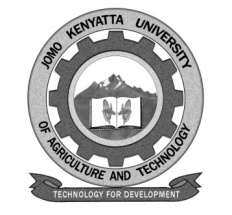 W1-2-60-1-6JOMO KENYATTA UNIVERSITY OF AGRICULTURE AND TECHNOLOGYUNIVERSITY EXAMINATIONS 2018/2019EXAMINATION FOR THE DEGREE OF BACHELOR OF DEVELOPMENT STUDIES  HDS 2306: DEVELOPMENT MANAGEMENTDATE: AUGUST 2019                                                                                                 TIME: 2 HOURSINSTRUCTIONS: 	ANSWER QUESTION ONE (COMPULSORY) AND ANY OTHER TWO QUESTIONS QUESTION ONE: 30 MARKSa.	Define the following terms.		i.	Development							(3 marks)	ii.	Management							(3 marks)	iii.	Development management					(4 marks)	b.	Discuss the Market Approach theory in relation to development management in Africa.							(10 marks)c.	Explain the factors limiting the effectiveness of development management in third world countries.							(10 marks)QUESTION TWO: 20 MARKSa.	Examine the extent to which the following objective of public sector reforms have been achieved in Kenya.				(12 marks)i.	Capacity buildingii.	Wage bill managementiii.	Pulic-Private sector partnershipb.	In what ways can participatory management enhance the public sector contribution to development?						(8 marks)QUESTION THREE: 20 MARKSa.	External resources for financing development can undermine the achievement of development goals in the third world (Sing et.al 2003)  Discuss citing relevant examples.					(10 marks)b.	The United States of America and Japan do not plan their economies the way Kenya does, yet they are more development.  Discuss	(10 marks)QUESTION FOUR: 20 MARKSThe Harrod-Domar Model of planning is builton three disctincts rates of growthnamely the actual rate of growth, warranted rate of growth and the natural rate of growth.  Define these three rates of growth and use them to identify anyfive key constraints to development management of Kenya.		(20 marks)QUESTION FIVE: 20 MARKSa.	The success of development management in any country depends on factors such as political ideology, culture, religion and other environmental factors (Binder, 1962)					(12 marks)b.	Conducting capacity building for top government administrators is usually an uphill task.  Analyse the reason for this.		(8 marks)